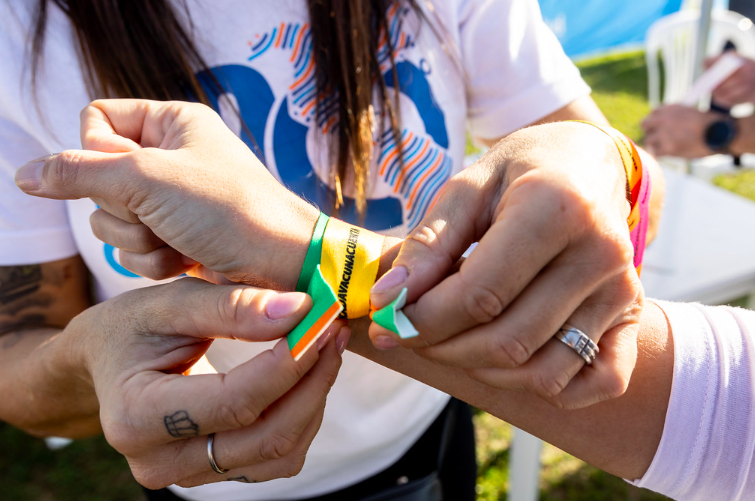 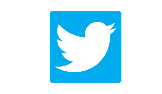 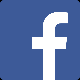 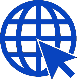 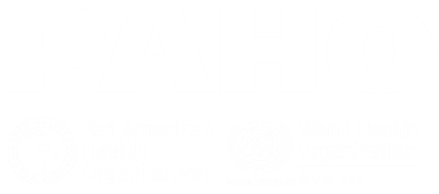 22nd Semana de Vacunación en las Américas (SVA)133h Semana Mundial de la Inmunización (SMI)Fechas: 20-27 de abril de 2024Del 20 al 27 de abril de 2024, la Organización Panamericana de la Salud (OPS), junto con los países y territorios de la Región de las Américas y sus asociados, celebrará la 22nd Semana Anual de Vacunación en las Américas (SVA) y la 13th Semana Mundial de Inmunización (SMI) bajo el lema "la vacuna como parte de una vida activa". El lema exacto y el llamamiento a la acción se comunicarán más adelante.La campaña de la VWA de este año pretende hacer hincapié en el apoyo que este acontecimiento presta a la comunidad, poniendo a su disposición servicios de vacunación en un formato cómodo y completo. Además, la campaña tratará de responder a las preguntas más frecuentes sobre las vacunas y a las preocupaciones sobre su seguridad. El objetivo sigue siendo colmar las lagunas de inmunidad más urgentes y promover la vacunación en todos los grupos de edad. Tema y dirección El éxito de los programas de inmunización en nuestra Región ha eliminado seis enfermedades prevenibles mediante vacunación. Sin embargo, en la última década, los programas nacionales de inmunización han sufrido reveses en varias áreas, incluyendo a) disminuciones en la cobertura de vacunación, b) financiamiento inadecuado y sostenible para la inmunización, y c) aumento de las dudas sobre la vacunación vinculadas en parte a la desinformación. Estos contratiempos contribuyeron a la aparición e importación de brotes de enfermedades prevenibles mediante vacunación en la Región de las Américas.  Los objetivos específicos de la campaña 2024 son: Utilizar la VWA como plataforma para revitalizar los programas nacionales de inmunización dándoles prominencia en la agenda política.Cerrar las brechas de inmunidad más urgentes dando prioridad a las personas no vacunadas y subvacunadas.Generar confianza en la seguridad y eficacia de todas las vacunas.Apoyar una mayor aceptación y aceptación de las vacunas en todas las edades y todos los antígenos.Recuperar y mantener los objetivos regionales de control y eliminación, apoyando la Iniciativa de Eliminación de la OPS.Mensajes principales Cada año, la OPS y la OMS utilizan esta plataforma de una semana de duración para promover la equidad en el acceso a las vacunas y proporcionar información fiable sobre las mismas. La OPS elaborará mensajes teniendo en cuenta los siguientes públicos: Público principal   Jóvenes de 20 a 45 años que estén planeando tener hijos, que ejerzan de cuidadores de niños y/o de adultos mayores, y personas a las que les falten dosis de vacunas y estén interesadas en proteger su salud a medida que envejecen.    Público secundario  Población general de todas las edades.  Proveedores de atención sanitaria (por ejemplo, médicos, enfermeras, trabajadores sanitarios de la comunidad), como defensores de las vacunas.  Líderes locales, como defensores de las vacunas. Además, la OPS desarrollará y apoyará la elaboración de mensajes a dos niveles: Nivel regional Como portavoz de la Organización, el Director de la OPS, Dr. Jarbas Barbosa, participará en un acto de lanzamiento de la VWA en (formato, lugar, fecha y hora por decidir). Esta ceremonia será una oportunidad para obtener compromisos políticos de alto nivel de países y socios. El mensaje principal es aumentar la cobertura de vacunación reforzando todos los aspectos del programa nacional de inmunización, incluida la capacidad de los recursos humanos y la integración en el sistema de atención primaria de salud. Además de apoyar firmemente y dar visibilidad a los programas nacionales de inmunización, la VWA se propone:Reconocer los extraordinarios logros de salud pública conseguidos gracias a las vacunas y el trabajo esencial necesario para mantener los objetivos de eliminación a largo plazo.Abogar por el apoyo continuado (financiero y operativo) de sólidos Programas Ampliados de Inmunización (PAI) nacionales para proteger a las personas de todas las edades, aprovechando el impulso generado por la respuesta a la pandemia. Reforzar el rendimiento de las operaciones de vigilancia de todas las enfermedades prevenibles mediante vacunación.Promover las vacunas como seguras y eficaces y responder a las preocupaciones del público sobre la seguridad de los productos vacunales. Ofrecer servicios de vacunación en horarios y lugares convenientes.   Reconocer los logros del personal sanitario y de los vacunadores que cada día hacen grandes esfuerzos para vacunar al mayor número posible de personas, incluso en lugares de difícil acceso, y libran una lucha constante contra la desinformación. A nivel nacional Cada país seleccionará la combinación de poblaciones destinatarias, enfermedades prevenibles mediante vacunación y lugares en los que se centrarán sus propias actividades de VWA. La selección debe basarse en la situación epidemiológica y las deficiencias en la cobertura de vacunación de cada país. Entre las posibles actividades se incluyen: Llegar a las personas no vacunadas y subvacunadas, así como a las zonas con bajas tasas de cobertura de vacunación, para cerrar las brechas de inmunidad más urgentes y reducir el grupo de personas susceptibles.Promover la vacunación antigripal de los grupos de alto riesgo durante la temporada del hemisferio sur.Prestar especial atención a la vacunación contra la poliomielitis y el sarampión, ya que muchos países registran bajas tasas de cobertura de vacunación contra estas enfermedades, y el riesgo de importación y reaparición en nuestra Región es extremadamente alto. Promover la vacunación contra la difteria, el tétanos, la hepatitis B, la tos ferina, la fiebre amarilla y el VPH, entre otras. Continuar los esfuerzos para llegar a los grupos prioritarios de alto riesgo con las vacunas COVID-19, tanto la serie primaria como los refuerzos. Además de lograr altas tasas de cobertura de vacunación, los países pueden utilizar los eventos de la VWA para:Crear expectación y demanda de vacunación animando a la gente a vacunarse y a vacunar a sus seres queridos.Aumentar la cantidad de información fidedigna a disposición del público sobre la seguridad y eficacia de las vacunas, así como sobre la importancia de la vacunación para mantener protegidas a las comunidades.  Utilizar diversos canales de comunicación (medios impresos, redes de medios sociales, portavoces, mensajes de organismos gubernamentales y socios, anuncios pagados) para llegar a los adultos jóvenes, al público en general, a los trabajadores sanitarios y a los líderes comunitarios con los mensajes clave de la VWA.  Motivar a la población para que muestre su apoyo a la vacunación atendiendo a sus demandas de fácil acceso e información sobre las vacunas.Ajustar los servicios de vacunación (por ejemplo, aumentar los lugares de vacunación, ampliar los horarios de apertura) para garantizar que más personas puedan acceder a ellos.  Planificación  Para agilizar tanto la planificación como la presentación de informes de las campañas y actividades de VWA en toda la Región, la OPS cuenta con una plantilla normalizada para los planes y los informes finales de los países. Estas plantillas se utilizan para recopilar la cantidad mínima de información de todos los países, de modo que la Oficina Regional de la OPS pueda compilar el informe final del AVS 2024. Sin embargo, si el país desea proporcionar información adicional más allá de lo que se solicita en la plantilla, agradecemos esta información adicional en forma de anexos.El plan y el informe tienen formatos similares para facilitar el proceso de presentación de informes. La información solicitada se alinea con los objetivos de la Agenda de Inmunización 2030 y la resolución de los Órganos Rectores de la OPS "Fortalecimiento de los programas de inmunización Fortalecimiento de la inmunización como bien público para la salud universal". Se solicita a los países que envíen a la Oficina Regional de la OPS los planes de VWA antes del 28 de febrero de 2024 y los informes finales de VWA antes del 30 de junio de 2024, para que esta información pueda consolidarse y difundirse oportunamente. Además, este año, solicitamos a los países que envíen formularios de autorización para todas las fotografías y videos de las actividades del país. Campaña de comunicaciónTodo el material relacionado con la campaña estará disponible en el sitio web de la VWA. Los materiales deben imprimirse en el país. La Oficina Regional de la OPS transferirá recursos financieros para apoyar esta actividad. Una versión electrónica de estos materiales (en español, inglés, creole, francés, holandés y portugués), así como muchos otros recursos técnicos y de comunicación, estarán disponibles para su descarga en nuestro sitio web.Asegúrese de contar con el permiso por escrito de todas las personas que aparezcan en las fotos o vídeos recopilados durante la campaña para garantizar su disponibilidad para usos futuros (véase el anexo 7). Redes socialesSe elaborará un paquete de medios sociales con mensajes y gráficos para Facebook, Twitter e Instagram, que se compartirá con los países. Se filmará un anuncio de servicio público (ASP) del Director de la OPS y se distribuirá en línea y en las redes sociales. Se anima a los países a compartir fotos en las redes sociales con el lema regional y los hashtags de la campaña. Material de comunicación Página web de VWA 2024Repositorio de los sitios web de campañas anteriores.  Cartel regional Folleto de identidad: Plantilla PPT, identidad para camisetas, gorras, bolsas, etc.PancartasVídeo de la campañaAnuncios de servicio público (ASP) para directoresPaquete de medios sociales y actividades Kit de prensa Folletos sobre el calendario de vacunación Actividades Ruedas de prensa Comunicados de prensa - Lanzamiento y objetivos de la campañaHistorias de las oficinas de país de la OPS: Recopilación de actividades o estrategias innovadoras implementadas entre 2019 y 2023 para fortalecer el programa nacional de inmunización. Los formatos pueden incluir narraciones, vídeos, reportajes fotográficos u otras publicaciones. Estrategia de personas influyentes: Si hay interés, las oficinas en los países pueden colaborar con personas influyentes locales (sobre temas relacionados con la salud, la forma física, el bienestar, la familia y la religión) para promover en sus plataformas mensajes relacionados con las vacunas entre su público y llegar a un abanico más amplio de audiencias.Semana Mundial de la Inmunización La OPS intentará alinearse en la medida de lo posible con el mensaje y la dirección de la Semana Mundial de la Inmunización (SMI).  2024 marca el 50th aniversario de la creación del Programa Ampliado de Inmunización (PAI). Se espera que la VWA conmemore este hito. La OPS mencionará el 50th aniversario del PAI mundial como marco para la VWA 2024, pero no incluirá fechas en ningún material, ya que el PAI se estableció en 1977 en las Américas.Actividades de evaluación  Es importante evaluar y adaptar periódicamente las actividades de VWA para asegurarse de que son lo más eficaces posible. Esta evaluación puede ayudar a identificar áreas de mejora y ayudar a alcanzar los objetivos de manera más eficiente. La OPS alienta encarecidamente a los países a que emprendan actividades de evaluación y comuniquen sus resultados a la Oficina Regional. La metodología de evaluación debe adaptarse a su conjunto específico de actividades. Algunos ejemplos pueden ser una breve encuesta durante la semana de la VWA para evaluar la confianza y satisfacción del público con la vacunación, o una encuesta para evaluar la eficacia de la campaña de comunicación social de la VWA. Los modelos para estas encuestas se incluyen en la sección de Anexos de este documento y están disponibles en línea. Por último, se anima a los países a desarrollar sus propias estrategias de evaluación. Si es necesario, la OPS puede proporcionar asistencia técnica para el desarrollo y la aplicación de estas metodologías. AnexosAnexo 1: Plantilla de campaña del Plan Nacional (documento aparte)Anexo 2: Modelo de informe final (documento aparte)Anexo 3: Lista de referencia de los indicadores VWAAnexos 4A y 4B: Modelo de encuesta para evaluar la confianza y satisfacción del público con la vacunación infantil (4A) y la vacunación de adultos (4B).Anexo 5: Modelo de encuesta para evaluar la campaña de medios sociales de VWA Anexo 6: Guía de debate sobre la planificación de actividades fronterizas Anexo 7: Formulario de cesión de imágenesEn nuestro sitio web encontrará más material de planificación.Anexo 3Lista de referencia de los indicadores VWAIndicadores para la intensificación de la vacunación en las zonas de riesgo Número y porcentaje de niños de 1 a 4 años que recibieron su primera, segunda y tercera dosis de DTP/Pentavalente (para medir el número de niños con dosis 0 que han sido vacunados durante la VWA, así como el número de niños con calendarios incompletos y completados).Número y porcentaje de niños de 1 a 4 años que recibieron la primera, segunda y tercera dosis de DTP/Pentavalente fuera del intervalo de edad recomendado (para medir el número de dosis de recuperación administradas durante la VWA, así como el número de niños con calendarios incompletos y completados).Número y porcentaje de mujeres en edad fértil (MUF) que fueron vacunadas con la primera dosis de la vacuna Td en municipios de alto riesgo de brotes de tétanos o tos ferina.Porcentaje de municipios con planes para una segunda y tercera ronda de vacunación para completar los calendarios de vacunación tras la conclusión de la VWA. Número de trabajadores sanitarios que participaron en las actividades de divulgación de la VWA.Número de grupos de población indígena y afrodescendiente que recibieron servicios de vacunación durante el AVS.Indicadores de vacunación en municipios de alto riesgoNúmero de municipios con una tasa de cobertura <50% para la DTP1 que recibieron servicios de vacunación durante la VWA.Número de municipios con una tasa de cobertura <50% para la DTP3 que recibieron servicios de vacunación durante la VWA.Número de grupos de población indígena y afrodescendiente que viven en municipios de riesgo y recibieron servicios de vacunación durante el AVS.Número de municipios fronterizos de riesgo que participaron en actividades de vacunación. Indicadores para campañas extramuros específicasPorcentaje de municipios en los que se llevó a cabo un Control Rápido de la Cobertura (CRM) y en los que la cobertura de vacunación contra el sarampión/rubéola, la poliomielitis o la difteria/tétanos/tos ferina fue inferior al 95%.Indicadores para la vigilanciaNúmero de casos sospechosos de sarampión/rubéola y de parálisis flácida aguda (PFA) que se identificaron mediante actividades de búsqueda activa en la comunidad y que ya se habían notificado al sistema nacional de vigilancia.Número de casos sospechosos de sarampión/rubéola y de parálisis flácida aguda (PFA) que se identificaron mediante actividades de búsqueda activa en la comunidad y que no se habían notificado al sistema nacional de vigilancia.Indicadores de prioridad políticaNúmero de representantes de las autoridades gubernamentales (a nivel internacional, nacional, regional o local) que participaron en los actos de lanzamiento del AAV.Indicadores de formaciónNúmero de foros, seminarios o conferencias sobre vacunas e inmunización que se celebraron durante la VWA.Número de trabajadores sanitarios que recibieron formación sobre vacunas e inmunización durante la VWA.Difusión de información e indicadores de medios de comunicación Porcentaje de personas entrevistadas en las zonas seleccionadas que conocen los actos de la VWA.Número de trabajadores sanitarios que han recibido formación sobre los objetivos y metas de la VWA.Número de anuncios televisivos de la VWA emitidos en cadenas de televisión nacionales o locales. Número de anuncios radiofónicos de VWA emitidos en cadenas nacionales o locales.Número de materiales promocionales de VWA creados y difundidos. Número de periodistas informados sobre los objetivos y ventajas de la VWA. Número de artículos relacionados con la VWA publicados en la prensa nacional y local. Número de mensajes de AVS difundidos a través de los canales oficiales del Ministerio de Sanidad (sitio web principal, sitio web del PAI, cuentas en redes sociales, etc.) Número de personas que participaron en conversaciones sobre la VWA a través de las redes sociales.Indicadores de coordinación intersectorial/interinstitucional Número de reuniones interinstitucionales llevadas a cabo por el comité organizativo de VWA.Número de agencias y/u organizaciones que participaron en estas reuniones. Indicadores de intervención integradosNúmero de intervenciones integradas realizadas durante la VWA (por ejemplo, desparasitación, administración de suplementos de vitamina A, revisiones de la tensión arterial, etc.).Satisfacción y confianza de los ciudadanos en la vacunaciónNúmero de personas que han sido entrevistadas sobre su grado de confianza en la seguridad y eficacia de las vacunas.Anexo 4AMODELO: Encuesta para evaluar la confianza y satisfacción de la población con la vacunación infantilInstrucciones para el entrevistador: Entrevistar a las personas de la comunidad (durante las actividades de seguimiento rápido de la cobertura, en mercados, plazas principales, paradas de autobús, en la calle, etc.) que sean el cuidador principal de al menos un niño menor de 5 años. ____________________________________________________________En una escala del 1 al 5 (1 es "Totalmente en desacuerdo" y 5 es "Totalmente de acuerdo"), ¿cómo calificaría las siguientes afirmaciones? 1. Vacunar a mi hijo es lo correcto. RANGO: ______________2. Las vacunas son importantes para mantener sanos a los niños. RANGO: ______________3. Es importante vacunar a mi hijo para evitar la propagación de enfermedades en mi comunidad.RANGO: _________________4. Estoy satisfecho con los servicios de vacunación que recibe mi hijo en mi centro de salud o clínica local.RANGO: _________________5. Como adulto, vacunarse es importante para mantener una buena salud.RANGO: _________________********En una escala del 1 al 5 (1 significa "nada seguro" y 5 "muy seguro"), ¿qué grado de seguridad tiene en cada uno de los siguientes aspectos?6. La seguridad de las vacunaciones infantiles sistemáticas.   RANGO: _________________7. Eficacia de la vacunación infantil sistemática.RANGO: _________________8. Los beneficios de la vacunación infantil sistemática.RANGO: _________________Anexo 4BMODELO: Encuesta para evaluar la confianza y satisfacción de la población con la vacunación de adultosInstrucciones para el entrevistador: Entrevistar a los ADULTOS de la comunidad (durante las actividades de seguimiento de cobertura rápida, en mercados, plazas principales, paradas de autobús, en la calle, etc.) que tengan entre 18 y 90 años. ____________________________________________________________En una escala del 1 al 5 (1 es "Totalmente en desacuerdo" y 5 es "Totalmente de acuerdo"), ¿cómo calificaría las siguientes afirmaciones? 1. Sé qué vacunas necesito recibir ahora que soy adulto.  RANGO: ______________2. Las vacunas son importantes para mantenerme sano. RANGO: ______________3. Es importante vacunarse para evitar la propagación de enfermedades en mi comunidad.RANGO: _________________4. Estoy satisfecho con los servicios de vacunación que recibo en mi centro de salud o clínica local.RANGO: _________________5. Como adulto, vacunarse es lo correcto. RANGO: _________________********En una escala del 1 al 5 (1 significa "nada seguro" y 5 "muy seguro"), ¿qué grado de seguridad tiene en cada uno de los siguientes aspectos?6. Seguridad de las vacunaciones sistemáticas de adultos.   RANGO: _________________7. Eficacia de la vacunación sistemática de adultos.RANGO: _________________8. Beneficios de la vacunación sistemática de adultos.RANGO: _________________Anexo 5MODELO: Encuesta para evaluar la campaña de comunicación social de la VWAInstrucciones para el entrevistador: Entreviste a 1 de cada 3-5 personas que encuentre en mercados, plazas principales, paradas de autobús, calles, etc. Asegúrese de que no sean trabajadores sanitarios. Se recomienda evitar entrevistar a grupos de personas.____________________________________________________________Formule las siguientes preguntas y marque las respuestas en el espacio correspondiente:¿A qué categoría pertenece?Si la persona no pertenece a ninguna de estas categorías, interrumpa la entrevista y exclúyala del análisis.¿Tiene conocimientos sobre el tema de la vacunación? Sí   				No  ¿Ha oído hablar recientemente de alguna actividad especial de vacunación? 	    Sí  				No  Si la respuesta es "No", finalice la entrevista. Si la respuesta es "Sí", continúe. ¿Puede decirme de qué tipo de actividad de vacunación se ha enterado? Marque todo lo que corresponda.¿Cómo se enteró de esta actividad? Marque todas las opciones que procedan.Cuando se enteró de esta actividad de vacunación, ¿qué hizo?   Anexo 6GUÍA DE DEBATEPlanificación de actividades transfronterizas de vacunación (si procede)Identificación de los municipios a ambos lados de la frontera.¿Cuál es la cobertura de vacunación para los antígenos clave del programa nacional de inmunización en estos municipios?Objetivos de las actividades de VWA en los municipios fronterizos. Seleccione todos los que procedan.Servicios de vacunación para personas no vacunadas o insuficientemente vacunadas	   Servicios de vacunación para grupos específicosPlanificación de tres rondas de actividades de vacunaciónFormación del personal sanitario en vacunas e inmunizaciónSupervisión y control transfronterizos Otros, especificar:    Reuniones de    planificaciónLugar y fecha:Personas responsables en cada país: Comunicación socialCampañas coordinadas frente a campañas separadasIdiomas Consideraciones culturalesMedios de comunicaciónUtilización de encuestas para evaluar la difusión de la informaciónActividades de escucha socialActividades de participación comunitaria RecursosPresupuesto y costes estimadosPlan de movilización de recursos5.	Otras actividades que pueden incluirse en el marco del VWAAnexo 7FORMULARIO DE CESIÓN FOTOGRÁFICAFormulario de cesión de imágenes fotográficas, audio y vídeo Por la presente concedo los derechos de mi imagen, semejanza y/o sonido de mi voz, tal y como han sido grabados en cinta de audio o vídeo o fotografía, a la Organización Panamericana de la Salud/Organización Mundial de la Salud.  Reconozco que cedo estos derechos sin expectativa de pago ni ninguna otra contraprestación y por una duración ilimitada.   Entiendo que mi imagen puede ser editada, copiada, exhibida, publicada o distribuida y renuncio al derecho de inspeccionar el producto final en el que aparezca mi imagen o voz. Además, renuncio a cualquier derecho a regalías u otras compensaciones derivadas o relacionadas con el uso de mi imagen o voz.  También entiendo que este material puede utilizarse en diversos entornos educativos y en toda una zona geográfica sin restricciones.  Las grabaciones fotográficas, sonoras o de vídeo podrán utilizarse para los siguientes fines: Presentaciones de conferencias Presentaciones o cursos educativos Presentaciones informativas Cursos de formación en línea Vídeos educativos Artes y publicaciones para asesores Al firmar esta autorización, entiendo que las grabaciones fotográficas o de vídeo de mi persona pueden mostrarse electrónicamente a través de Internet o en el entorno educativo público, incluidos, entre otros, los vídeos internacionales. Se me consultará sobre el uso de las fotografías o la grabación de vídeo para cualquier fin distinto de los enumerados anteriormente. No hay límite de tiempo para la validez de este comunicado ni limitación geográfica en cuanto a dónde pueden distribuirse estos materiales. Esta exención se aplica únicamente a las grabaciones fotográficas, sonoras o de vídeo recogidas en el marco de las sesiones enumeradas en este documento.  Al firmar este formulario, reconozco que he leído y entendido completamente la exención de responsabilidad anterior y acepto estar obligado por ella. Por la presente, renuncio a cualquier reclamación contra cualquier persona u organización que utilice este material para los fines y en la forma aquí descritos. Full Name___________________________________________________ Street Address/P.O. Box________________________________________ City ________________________________________________________ Prov./Postal Code/Zip Code______________________________________ Teléfono ___________________________ Fax _______________________ Email Address________________________________________________ Signature____________________________ Date____________________________ Si esta autorización se obtiene de una persona menor de 18 años, también será necesaria la firma de uno de sus padres o de su tutor legal. Firma del padre/madre/tutor legal_____________________  Date: ___________ CategoríaSí/NoMujer en edad fértil (15-49)Hombre adulto (16-59)Mujer adulta (50-59)Adulto mayor - hombre (60 años o más)Adulto mayor - mujer (60 años o más)Actividad de vacunaciónSí/NoCampaña de vacunaciónCampaña de vacunación contra el sarampiónCampaña de vacunación contra la rubéolaCampaña de vacunación contra la gripeCampaña de vacunación contra la poliomielitisCampaña de vacunación contra COVID-19Semana de Vacunación en las AméricasOtros (especifique)FuenteSí/NoRadioTelevisiónAltavozPeriódicoEscuelaCentro de saludOtros (especifique)AcciónSí/NoHe revisado la cartilla de vacunación de mis hijosMe vacunéLlevé a mi hijo o a otra persona a vacunarseSolicitó más informaciónOtros (especifique)